　　　組　　　班　　エリア　　　　　名前　　　　　　　　　　　　　　復興マップのタイトルは、みんなが○○をどんなまちにしたいのか、考えて決めます。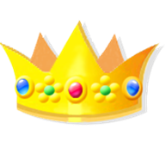 まずは、一人ひとりでまち歩きのことを思い出してみましょう。2回のまち歩きをして、○○（地域名）のまちはどんなようすでしたか？地域の人にインタビューをして、○○をより良くするために、自分で何ができると思いましたか？○○をどんなまちにしたいと思いますか？のみんなで「○○をどんなまちにしたいか」について話し合い、決定した復興マップのタイトルを下の四角に書きましょう。決め方：、それぞれのをつなげて長いタイトルにする　など。復興マップのタイトルを考えよう！